PROFESSOR:IVÁN CUENCASaxofonista, pedagog i interessat per la nova musica escrita per al seu instrument , pedagog i apassionat per les noves corrents que. El seu interès musical va mes enllà de la interpretació clàssica del repertori del saxòfon,  també s’interessa per les transcripcions amb la intenció de respectar la essència de l’època però donant un punt de vist diferent amb la calidesa i versatilitat del saxòfon. La seva formació ha estat molt oberta des de el començament del seus estudis. Ha treballat  el seu instrument amb saxofonistes com Marcus Weiss, M.B.Charrier, va trobar la seva auténtica passió en la música de cambra treballant amb musics com E.Feltz, R.Schmitt i va obrir el seu interès musical seguint els consells del musicòleg Pere-Albert Ballcels.A més està compromès amb la nova creació estrenant obres de compositors com François Rossé, Matías Far, Juan Arroyo o Javier Quislant.Destaquen les gires de concerts amb diverses formacions de cambra que ho han portat a realitzar concerts a Alemanya, Espanya, Estònia, França, Suècia i Suïssa. Ha estat guardonat en més de 15 concursos nacionals i internacionals , dels quals destaquen: 38º Competició Internacional de Música de cambra “Lyceum Club” (Lausana, Suïssa),III Concurs Internacional Yamaha de Quartets de Saxofon, 10º i 11º concurs de cambra “Montserrat Alavedra” (Terrassa).Hem d'esmentar la seva actual labor amb Art Sound Quartet amb el qual a més d'haver rebut nombrosos guardons a nivell nacional i internacional, calen destacar les seves actuacions en festivals i sales com: Hochschule für Musik de Basilea, Frankfurt i Colònia, IV Mallorca Saxophone Festival, Scandinavian Saxophone Festival (Estocolm), 2èmes Rencontres Saxophones de “L`A.SAX” (Bordeus), Festival de música clàssica de Segòvia, etc. Col·labora amb diferents orquestres com l’OFM  (Orquestra Filarmónica de Màlaga) o la JOPMA.Ha realitzat 4 enregistraments discogràfics amb el grup amb obres de Mendelsshon, Debussy, Glazunov, Florio, Halffter, Tanada, Lèvy i Vassena. És professor de saxòfon en diversos centres musicals de Barcelona, Art Sound Saxophone Academy i és convidat al CSM de Jaén i el CSM del Liceu.V CURS DE SAXO i  MUSICA DE CAMBRAPROFESSORIVÁN CUENCA                ESCOLA DE MUSICA FRONT MARÍTIMJULIOL-2019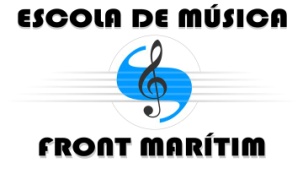 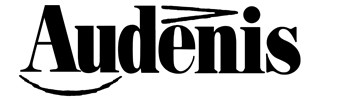 DIRIGIT A:Estudiants de saxòfon de grau elemental, mitjà, superior i alumnes d’escoles de música  en general.OBJECTIUS:El principal objectiu es crear un ambient global on les relacions socials i musicals siguin el punt de partida d’una gran experiència.Donar a l’alumnat eines i vies per al desenvolupament del seu instrument.Treballar uns dels punts mes importants per als joves saxofonistes: la música de cambra.DATES I LLOC:Dilluns 8 de juliol fins a divendres 12 de juliol.Escola de música Front MarítimPasseig Taulat 208-210, M. Línia groga, Selva de MarHORARIS:Matins: 10:00-14:00 (classes individuals)Tardes: 16:00- 20:00 (música de cambra)*Els horaris depenen del nombre final de alumnes actius inscrits al curs, per la qual cosa podrien canviar.CONCERTS: Dj 11: Concert Iván CuencaDv. 12: Concert AlumnesTALLERS:Dj 11: Taller de percussió corporalPREUS:Modalitat A: classes individuals, música de cambra, concerts:200 euros.Modalitat B: Alumnes oients: 50 euros (amb accés a totes les classes i concerts)Els alumnes de les modalitats A hauran de fer una reserva de matricula de 90 euros. Els alumnes de l’escola Front Marítim tindran un descompte de 20 euros en qualsevol de les modalitats.INFORMACIÓ E INSCRIPCIONS:Les classes s’impartiran a l’Escola de Música Front Marítim (Passeig Taulat 208-210, M. Línia groga, Selva de Mar)El pagament de la quota de  “ reserva d’inscripció” es podrà efectuar a través de transferència bancària (adjuntant el nombre de l’alumne i concepte del curs) a BBVA: IBAN ES43 0182 3427 5002 0156 7470. La resta de la matrícula es pagarà el primer dia de curs.Per qualsevol informació addicional  podeu trucar al 699 754 911 o escriure al següent mail: infocursax@gmail.com o cuencasax@hotmail.com. BUTLLETA D’INSCRIPCIÓ:Nom:Cognoms:Data de naixement:Curs:Adreça:Codi Postal:Telf.:Email:Modalitat de curs: